Work and StudyWork and Study – программа, предусматривающая возможность совмещения обучения и работы. Дает возможность совместить изучение английского языка, культуры и быта зарубежной страны с оплачиваемой работой в сфере обслуживания. Работа предоставляется в ресторанах, кафе, супермаркетах, магазинах или в других сферах обслуживания и развлечения. У участников с опытом работы в сфере обслуживания, более широкий выбор вакансий.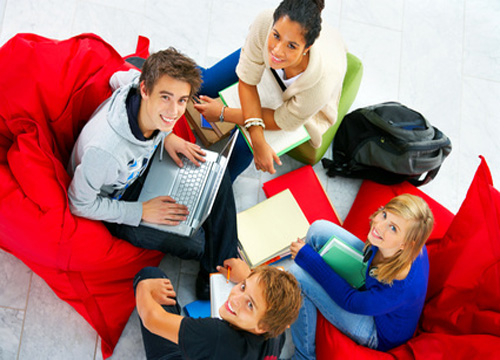 Эта программа – один из лучших способов узнать о культуре страны и также об образе жизни разных народов. Программа существует в следующих странах:★США;★Великобритания;★КанадаWork and Study:  требования к участникам:★ возраст от 18 (на момент вылета) до 35 лет;★ английский язык не ниже Pre-Intermediate;★ загранпаспорт со сроком действия не менее 1 года от даты выезда;★ наличие средств для проживания и обучения;★наличие выписки из банка со счета участника о наличии минимум 5000 долларов США;Стоимость программы «Work and Study»ВеликобританияКанадаСШАСШАСШАСШАСША7 200$6мес. – 2 900$12мес. – 5 500$Нью-Йорк ЧикагоСан-Франциско МайамиЛос-Анджелес 7 200$6мес. – 2 900$12мес. – 5 500$3600$3900$3900$4200$4200$В стоимость входитВ стоимость входитВ стоимость входитВ стоимость входитВ стоимость входитВ стоимость входитВ стоимость входитобучение на языковых курсах, медицинская страховка, информация о работодателях, помощь в оформлении документов, авиабилеты, подготовка документов в Посольство.обучение на языковых курсах, помощь в оформлении документов, подготовка документов в Посольство.помощь в оформлении всех документов и визовая поддержка, форма I-20 и помощь в ее заполнении, оплата языковых курсов в соответствии с выбранным вариантом, предвыездная ориентация в России, информационный пакет участника.помощь в оформлении всех документов и визовая поддержка, форма I-20 и помощь в ее заполнении, оплата языковых курсов в соответствии с выбранным вариантом, предвыездная ориентация в России, информационный пакет участника.помощь в оформлении всех документов и визовая поддержка, форма I-20 и помощь в ее заполнении, оплата языковых курсов в соответствии с выбранным вариантом, предвыездная ориентация в России, информационный пакет участника.помощь в оформлении всех документов и визовая поддержка, форма I-20 и помощь в ее заполнении, оплата языковых курсов в соответствии с выбранным вариантом, предвыездная ориентация в России, информационный пакет участника.помощь в оформлении всех документов и визовая поддержка, форма I-20 и помощь в ее заполнении, оплата языковых курсов в соответствии с выбранным вариантом, предвыездная ориентация в России, информационный пакет участника.Дополнительно оплачиваетсяДополнительно оплачиваетсяДополнительно оплачиваетсяДополнительно оплачиваетсяДополнительно оплачиваетсяДополнительно оплачиваетсяДополнительно оплачивается★консульский сбор – 220 фунтов;★банковские издержки;★почтовые услуги;★питание (~в месяц) – 200 фунтов;★жилье (~ в месяц) – 240 фунтов;★встреча, расселение, работа – от 150 до 250 фунтов;★с собой рекомендуется взять 500 фунтов.★рег.сбор колледжа, учебные материалы – 350 CAD;★трансфер – 100 CAD;★услуги компании – 15 000 рублей;★консульский сбор;★авиабилет;★медстраховка  ~ 1,5 CAD в день, ★медкомиссия – 330 CAD;★проживание. ★услуги Pony Express ~ 1 600 руб.;★авиа перелёт;★SEVIS fee – 200$;★консульский сбор – 160$;★переезды внутри США;★встреча в аэропорту – от 90 до 150$;★жилье – 350$ в месяц;★питание – 250$ в месяц;★поиск жилья по желанию – 225$;★мед. страховка (~ в месяц) – 68$;★с собой рекомендуется взять не менее 1 000$.★услуги Pony Express ~ 1 600 руб.;★авиа перелёт;★SEVIS fee – 200$;★консульский сбор – 160$;★переезды внутри США;★встреча в аэропорту – от 90 до 150$;★жилье – 350$ в месяц;★питание – 250$ в месяц;★поиск жилья по желанию – 225$;★мед. страховка (~ в месяц) – 68$;★с собой рекомендуется взять не менее 1 000$.★услуги Pony Express ~ 1 600 руб.;★авиа перелёт;★SEVIS fee – 200$;★консульский сбор – 160$;★переезды внутри США;★встреча в аэропорту – от 90 до 150$;★жилье – 350$ в месяц;★питание – 250$ в месяц;★поиск жилья по желанию – 225$;★мед. страховка (~ в месяц) – 68$;★с собой рекомендуется взять не менее 1 000$.★услуги Pony Express ~ 1 600 руб.;★авиа перелёт;★SEVIS fee – 200$;★консульский сбор – 160$;★переезды внутри США;★встреча в аэропорту – от 90 до 150$;★жилье – 350$ в месяц;★питание – 250$ в месяц;★поиск жилья по желанию – 225$;★мед. страховка (~ в месяц) – 68$;★с собой рекомендуется взять не менее 1 000$.★услуги Pony Express ~ 1 600 руб.;★авиа перелёт;★SEVIS fee – 200$;★консульский сбор – 160$;★переезды внутри США;★встреча в аэропорту – от 90 до 150$;★жилье – 350$ в месяц;★питание – 250$ в месяц;★поиск жилья по желанию – 225$;★мед. страховка (~ в месяц) – 68$;★с собой рекомендуется взять не менее 1 000$.